1. Prohlédni si obrázky a urči jejich společný znak.2. Znáš anglický název popisující tento fenomén? Pokus se vymyslet český název.3. Proč se takové chování označuje jako antisociální a neslušné?4. Jaké důsledky může mít takové chování pro jedince na obrázcích?5. Navrhněte ve skupinách řešení, jak by se dalo bojovat s takovou závislostí?Obr. 1							       Obr. 2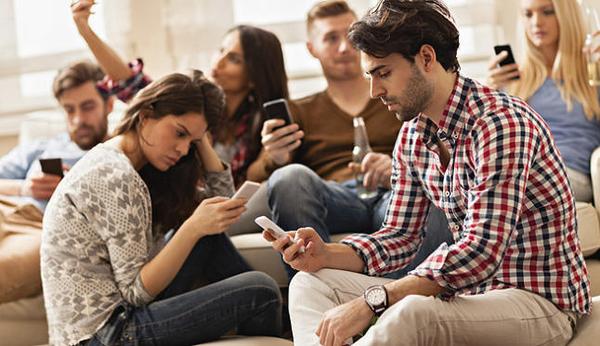 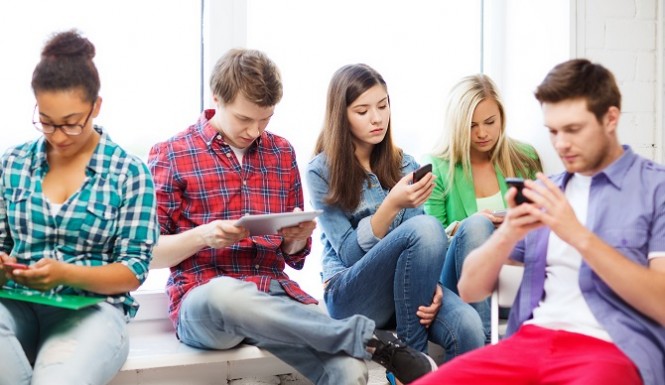 Obr. 3							       Obr. 4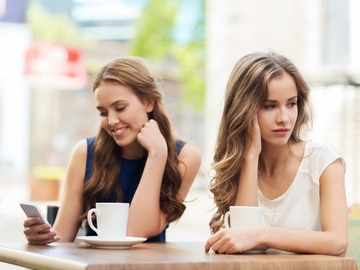 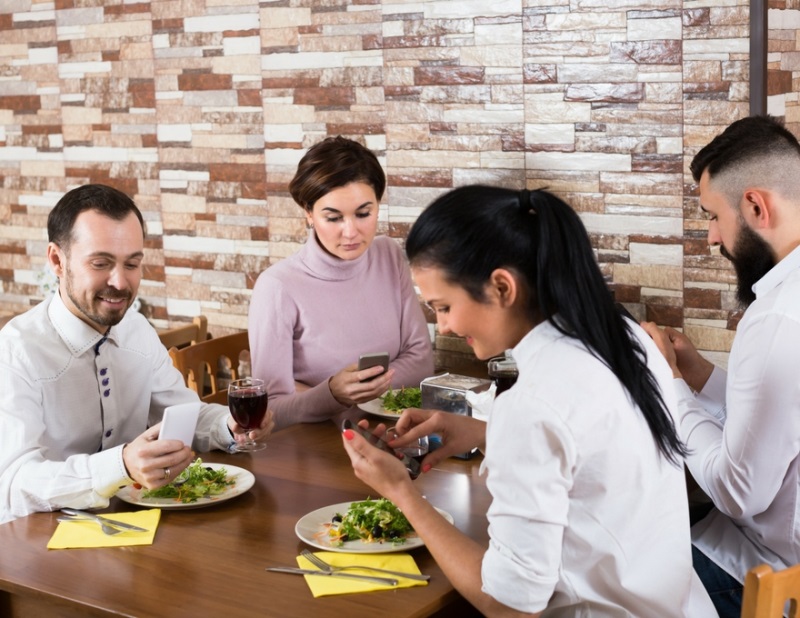 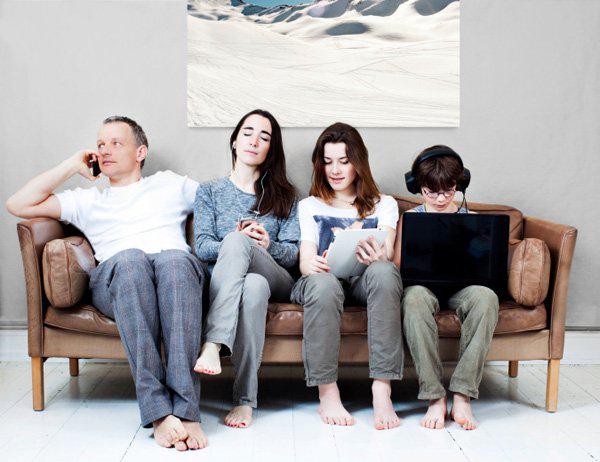 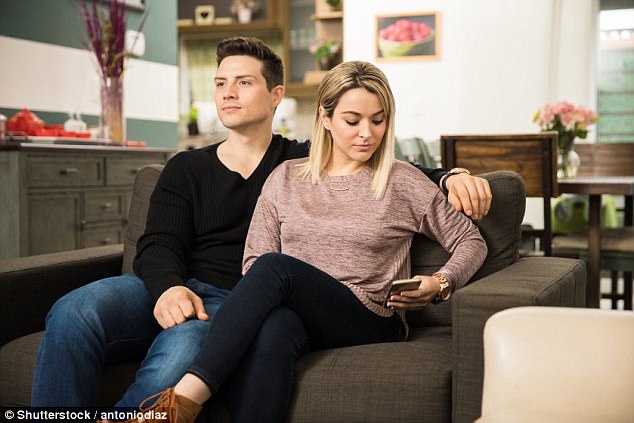 Obr. 5							       Obr. 6Zdroje obrázků:http://www.bestofnetwork.gr/viral/esis-xerete-ti-simeni-phubbing/http://www.sheknows.com/parenting/articles/1042093/balancing-technology-for-the-greater-goodhttp://www.divineeatingout.com/consumer-1/2017/8/11/the-anti-social-art-of-phubbinghttp://www.local8now.com/home/headlines/The-effects-of-phubbing-330943332.htmlhttps://www.merriam-webster.com/words-at-play/phubbing-words-we%27re-watchinghttp://www.catdumb.com/stop-phubbing-mofo-999/